Publicado en Madrid el 25/03/2020 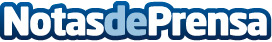 Desarrollo web y marketing en internet SEO y SEM más fácil con DinamiqDinamiq, líder en el sector del marketing digital y el desarrollo web, es una agencia que asesora a las empresas a adaptar sus webs a sus negocios y a desarrollar sus estrategias de marketing onlineDatos de contacto:Patricia Córdoba Jiménez915571230Nota de prensa publicada en: https://www.notasdeprensa.es/desarrollo-web-y-marketing-en-internet-seo-y Categorias: Marketing E-Commerce http://www.notasdeprensa.es